  Региональный методический форум «Современным детям – современное образование»«Современный урок технологии: робототехника и 3D- моделирование»Место проведения секции: Компьютерный кабинет ЦДОДОтветственный за работу секции: Горбунов Сергей Владимирович, специалист Управления образованияЭксперт: Антипов Денис Александрович, преподаватель кафедры естественно-математического образования ТОИПКРОМастер-класс «3D – моделирование с выводом на печать» - Федоринов Сергей Викторович, педагог дополнительного образования  МБОУДО ЦДОД, Горбунов Сергей Владимирович, специалист МКУ Управление образования «Первые шаги в робототехнику» - Залевская Татьяна Александровна, ст. воспитатель ДОУ детский сад  «Светлячок» «Робототехника в начальных классах как одно из  направлений обще-интеллектуального развития обучающихся» - Шадрина Елена Георгиевна, учитель информатики МАОУ Улу-Юльская СОШ«Автоматизированная система подачи школьного звонка» -Кулаева Лилия Минуровна, учитель математики МБОУ Первомайская СОШ «Проект «Робостарт» - Степичева Алена Владимировна, старший педагог дополнительного образования Верхнекетского ДДТПодведение итогов. Вручение сертификатов участникам Форума.Региональный методический форум «Современным детям – современное образование»«Смысловое чтение: от предметов гуманитарного цикла к предметам всех образовательных областей»Место проведения секции: Зал Управления образованияОтветственный за работу секции: Григорьева Ольга Михайловна, зам. начальника Управления образованияВедущий секции: Хабарова Лилия Ивановна, зам директора МБОУ Комсомольская СОШЭксперт: Щетинин Роман Борисович, доцент, канд. философских наук, преподаватель кафедры гуманитарного образования«Перспективы смыслового чтения в сетевом взаимодействии ОО района» - Хабарова Лилия Ивановна, зам. директора по УВР МБОУ Комсомольская СОШ«Смысловое чтение на уроках естественно-математического цикла» - Хомякова Галина Сергеевна, учитель физики МБОУ Комсомольская СОШ«Смысловое чтение как фактор влияния на качество образования» - Позднякова Любовь Викторовна, зам. директора по УВР МАОУ Сергеевская СОШМастер-класс «Приемы работы с текстом на уроках математики» - Рыбакова Галина Петровна, учитель начальных классов МАОУ Сергеевская СОШМастер-класс «Развитие навыков смыслового чтения при работе с текстом» - Шилина Галина Викторовна, учитель русского языка и литературы МБОУ Торбеевская ООШЩетинин Роман Борисович, доцент, канд. философских наук, преподаватель кафедры гуманитарного образованияПодведение итогов. Вручение сертификатов участникам Форума.Региональный методический форум «Современным детям – современное образование»Семинар-практикум для педагогов гуманитарного цикла (история и литература)Место проведения секции: зал Администрации Первомайского районаОтветственный за работу секции: Лебедкин Сергей Владимирович, специалист Управления образования«Презентация интеллектуальной игры для педагогов и обучающихся «Имена и времена» - Ануфриев Сергей Иосифович, профессор, кандидат философских наук, преподаватель кафедры управления и экономики образования. Региональный методический форум «Современным детям – современное образование»Педагогические мастерские  и мастер-классыМесто проведения секции: Актовый зал ЦДОДОтветственный за работу секции: Бебенина Ольга Анатольевна, зав. РМК Управления образования«Педагогическая мастерская инновационного педагога как система тиражирования эффективного опыта работы и учительского роста» - Бебенина Ольга Анатольевна, зав. РМК Управления образованияМастер-класс «Познавательно-исследовательская деятельность  младших дошкольников» - Кошель Елена Александровна, воспитатель ДОУ детский сад  «Светлячок»Мастер-класс «Театрализованная игровая деятельность детей младшего возраста» - Цирулик Светлана Михайловна, воспитатель ДОУ детский сад  «Березка»Педагогическая мастерская «Система подготовки к ГИА по русскому языку» - Янченкова Татьяна Васильевна, учитель русского языка и литературы МБОУ Первомайская СОШПедагогическая мастерская «Роль практико-ориентированных задач в формировании исследовательской компетентности  обучающихся» - Шилин Артур Михайлович, учитель математики МБОУ Торбеевская ООШМастер-класс «Проектный метод обучения на уроках физической культуры» - Патраков Игорь Викторович, учитель физической культуры МАОУ Сергеевская СОШМастер-класс « Технология дифференцированного физкультурного образования» - Розенбуш Павел Александрович, учитель физической культуры МБОУ Березовская СОШПодведение итогов. Вручение сертификатов участникам ФорумРегиональный методический форум «Современным детям – современное образование»«Развитие непрерывного экологического образования»Место проведения секции: аудитория Первомайского филиала ОГБПОУ «Томский аграрный колледж»Ответственный за работу секции: Кукушко Оксана Васильевна, методист Управления образования«Реализация экологического образования и воспитания через внеурочную деятельность» - Пангина Дарья Александровна, учитель биологии и химии МАОУ Туендатская СОШ«Формирование экологической грамотности обучающихся ОВЗ через предмет «Технология» - Барыкин Вадим Александрович, учитель технологии МАОУ Туендатская СОШ«Развитие экологической культуры детей в дошкольной разновозрастной группе» - Васильева Юлия Николаевна, воспитатель дошкольной группы д/с «Солнышко»«Школьный питомник хвойных пород» - Манченко Надежда Дмитриевна, учитель биологии и химии МАОУ Улу-Юльская СОШ«Формирование экологических компетенций обучающихся через работу центра экологического образования» - Шабунина Галина Петровна, учитель биологии МБОУ Ежинская ООШ«Система работы по экологическому воспитанию дошкольников» - Малышева Оксана Михайловна, ст. воспитатель ДОУ «Березка»«Калейдоскоп экологических событий на базе региональной экологической площадки» - Машкина Ирина Владимировна, учитель МБОУ Торбеевская ООШ«Основные направления экологического образования  в Первомайской средней школе» - Межакова Валентина Васильевна, учитель технологии, Кукушко Лариса Владимировна, учитель биологии МБОУ Первомайская СОШРегиональный методический форум «Современным детям – современное образование»«Новый формат ГТО: поэтапное внедрение»Место проведения секции: здание ДЮСШОтветственный за работу секции: Пангин Роман Николаевич, директор ДЮСШЭксперт: Шерин Владимир Сергеевич, кан. педагогических наук, зав. кафедрой  здоровьесберегающих технологий ТОИПКРО«Создание центра тестирования ВФСК «ГТО» - Пангин Роман Николаевич, директор ДЮСШ«Работа центра тестирования: от  дошкольников до взрослых» - Вялов Василий Васильевич, методист ДЮСШМастер-класс по видам испытания ВФСК  «ГТО»  «Легкая атлетика» - Кудрявцев Дмитрий Николаевич, тренер – преподаватель ДЮСШМастер класс  по видам испытание ВФСК « ГТО» «Самбо» - Шувалов Валентин Вячеславович, тренер - преподаватель ДЮСШПодведение итогов. Вручение сертификатов участникам Форума.Региональный методический форум «Современным детям – современное образование»«Реализация математического проекта «От идеи – до воплощения»Место проведения секции: аудитория Первомайского филиала ОГБПОУ «Томский аграрный колледж»Ответственный за работу секции: Скирточенко Анастасия Михайловна, специалист Управления образованияЭксперт:  Розина Альбина Владимировна, кан. тех. наук, заведующий кафедрой естественно-математического образования ТОИПКРО«Реализация математического проекта «От идеи – до воплощения» - Скирточенко Анастасия Михайловна, специалист Управления образования«Первая ступень реализации математического проекта «Путешествие в мир математики» - Ивлева Марина Константиновна, ст. воспитатель ДОУ «Родничок»«Внеурочная деятельность по информатике, как составная часть математического образования» - Конорева Татьяна Васильевна, учитель начальных классов МБОУ Первомайская СОШ«Внеурочная деятельность по математике, как составная часть математического образования» - Павленко Елена Николаевна, учитель начальных классов МБОУ Первомайская СОШ«Зачем нужен курс  «финансовая грамотность» в образовательном учреждении?» - Храмова Луиза Андреевна, учитель МАОУ Сергеевская СОШ«Систематизация учебного материала в рамках подготовки к основному государственному экзамену» (из опыта работы) – Кара Светлана Ивановна, учитель математики МАОУ Туендатская ООШПодведение итогов. Вручение сертификатов участникам Форума.Региональный методический форум «Современным детям – современное образование»«Инклюзивное образование»Место проведения секции: ДОУ «Светлячок»Ответственный за работу секции: Лебедкина Любовь Николаевна, специалист Управления образования«Создание условий для развития инклюзивной практики в образовательной организации» - Залевская Татьяна Александровна, ст. воспитатель ДОУ «Светлячок»«Поддержка детей с нарушениями ментального развития через реализацию грантовых проектов» - Бажина Виктория Александровна, педагог дополнительного образования МБОУ ДО ЦДОД«Работа психолога с детьми ОВЗ в условиях дошкольной образовательной организации» - Торгашова Тамара Александровна, педагог-психолог ДОУ «Сказка»«Поддержка детей с нарушениями ментального развития через работу ПМПК» - Кудоярова Ирина Федоровна, педагог-психолог МАОУ Улу-Юльская СОШ«Модель психолого-педагогического сопровождения детей с ОВЗ» -Дубакова Нина Серафимовна, учитель начальных классов МБОУ Первомайская СОШ«Внеурочная деятельность как ресурс познавательного развития детей с ОВЗ» - Истигечева Ирина Геннадьевна, учитель начальных классов МБОУ Первомайская СОШПодведение итогов. Вручение сертификатов участникам Форума.Региональный методический форум «Современным детям – современное образование»«Формирование активной жизненной позиции через социальное проектирование» Место проведения секции: галереяОтветственный за работу секции: Белоусова Валентина Андреевна, педагог дополнительного образования МБОУ ДО ЦДОД«Ведущая роль социального проектирования в становлении гражданской позиции детей и подростков» -  Белоусова Валентина Андреевна, педагог дополнительного образования  МБОУ ДО «ЦДОД»«Создание современной образовательной среды. Новые подходы к дизайну помещений. Проект «Гармония» - Степанова Наталья Николаевна, педагог-организатор   МБОУ Ежинская ООШ«Организация внеурочной деятельности через реализацию социальных проектов. Проект «Клуб талантов» -  Скоморохова Светлана Валерьевна, зам. директора  МБОУ Ореховская СОШ«Система работы по формированию финансово  - экономической грамотности  школьников и родителей» - Суходолова Марина Александровна, учитель МАОУ  Улу - Юльская СОШ«Социальное проектирование в начальной школе как ресурс развития личности» -Гоголинская Ольга Анатольевна, учитель МБОУ Ежинская ООШ, Аугервальд Оксана Эриховна, учитель МБОУ Ореховская СОШ, Зезюля Лилия Сергеевна, учитель МБОУ Ореховская СОШ«Семья и школа: перспективы взаимодействия.  Детско родительский проект «Будь здоров без докторов» - Сукач Анастасия Филипповна, педагог-организатор МБОУ Куяновская СОШ«Внедрение проектной технологии «Я – гражданин»  в образовательно воспитательный процесс  школы» - Хомякова Галина Сергеевна, педагог-организатор  МБОУ Комсомольская СОШ«Приобщение школьников к истокам родной культуры, народным традициям.Проект «Календарь русских народных праздников» - Аугервальд Ирина Валентиновна, учитель  МБОУ Первомайская СОШ, Проект «Хороводом Русь сильна» - Чакилева Елена Михайловна, воспитатель МАОУ Сергеевская СОШ«Организация и сопровождение волонтерской  социально значимой деятельности. Проект «Кто, если не мы?» - Флорен Елена Карловна, учитель  МБОУ Берёзовская СОШ «Включение представителей различных слоёв сельского социума в реализацию социально значимых проектов. Совместная деятельность детей и взрослых» -Бобыкина Татьяна Геннадьевна, учитель МБОУ Беляйская ООШПодведение итогов. Вручение сертификатов участникам Форума.Региональный методический форум «Современным детям – современное образование»«Современные подходы к патриотическому воспитанию детей и молодежи»Место проведения секции: краеведческий музейОтветственный за работу секции: Кротова Наталья Анатольевна, директор  МБОУ ДО ЦДОДЭксперт: Доманевский Анатолий Александрович, начальник отдела ОГУ ОЦДОД« Основные направления реализации государственной политики в области патриотического воспитания в Томской области» - Доманевский Анатолий Александрович , начальник отдела военно-патриотического воспитания ОЦДОД « Импульс».« Система  работы  по военно-патриотическому воспитанию в Первомайском районе» - Кротова Наталья Анатольевна , директор МБОУ ДО «ЦДОД».Музейная педагогика как эффективный метод патриотического воспитания.«Роль музея в гражданско- патриотическом воспитании молодежи через проектную деятельность» - Латтеган Валентина Ивановна, руководитель МБУК « Зырянский краеведческий музей». «Герои –односельчане - пример патриотизма» -  Бабина Мария Викторовна ,руководитель музея МБОУ Комсомольской СОШ.«Из опыта работы музея « Молодая гвардия» - Циттеркоп Надежда Владимировна , педагог дополнительного образования  МАОУ  Верхнекетского ДДТ.Знакомство с малой Родиной как средство патриотического воспитания.«Проект « По главной улице с оркестром»» - Царева Нина Петровна, педагог дополнительного образования, руководитель музея МБОУ Беляйской СОШ.«Формирование чувства патриотизма у детей дошкольного возраста через  деятельность Мини-музея народного быта»-  Малышева  Оксана Михайловна ,старший  воспитатель  МБДОУ «Березка». Деятельность музея имени Г.М.Рейле  по изучению  культуры и традиций  эстонского народа. – Керб Алиса Вячеславовна , педагог дополнительного образования ,руководитель  музея МБОУ Березовской СОШ.«Путешествие по родному краю как эффективная форма патриотического воспитания молодежи»- Коробцов  Андрей Викторович. Поисковая работа как аспект патриотического воспитания«Поисковая работа как аспект патриотического воспитания» -  Мартыненко Юрий Анатольевич, руководитель поискового отряда « Земляки» МБОУ Первомайской СОШ. Военно-патриотические клубы как инструмент  патриотического воспитания.«Военно-патриотический клуб « Ратник»  как составная часть  подготовки молодежи Первомайского района к службе в армии»- Шарков Андрей Александрович,  педагог дополнительного образования , военный комиссар Первомайского района, руководитель ВПК « Ратник». « Деятельность военно- патриотических клубов « Десант» и « Баграм» - Сафронов Алексей Михайлович, директор ЦТДиМ  г.Асино.                                                        Программа                                регионального методического форума                         «Современным детям – современное образование»   9:00 – 10:00  Регистрация10:00 -  11:00  Пленарная часть Форума         11:00 – 13:00  Работа секций            13:00 – 14:00  Обед   (столовая техникума)                               4 мая 2018 год                                                         Программа                                регионального методического форума                         «Современным детям – современное образование»   9:00 – 10:00  Регистрация10:00 -  11:00  Пленарная часть Форума         11:00 – 13:00  Работа секций            13:00 – 14:00  Обед   (столовая техникума)                               4 мая 2018 год                                                         Программа                                регионального методического форума                         «Современным детям – современное образование»   9:00 – 10:00  Регистрация10:00 -  11:00  Пленарная часть Форума         11:00 – 13:00  Работа секций            13:00 – 14:00  Обед   (столовая техникума)                               4 мая 2018 год 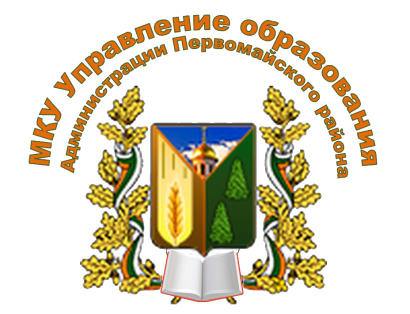 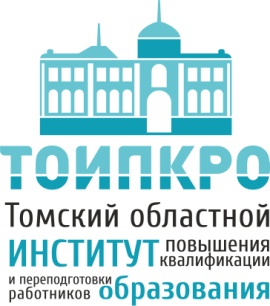            10:00 – 11:00           Пленарная часть                                            Е.А.Каравацкая, начальник МКУ Управление образования                                            Ю.Н.Черкашина, зам Главы по социальной политике                                            С.И.Ануфриев, профессор, канд. философских наук                                            «Современные тенденции развития образования»                                            О.А.Бебенина, зав. РМК   Организация работы секций           10:00 – 11:00           Пленарная часть                                            Е.А.Каравацкая, начальник МКУ Управление образования                                            Ю.Н.Черкашина, зам Главы по социальной политике                                            С.И.Ануфриев, профессор, канд. философских наук                                            «Современные тенденции развития образования»                                            О.А.Бебенина, зав. РМК   Организация работы секций           10:00 – 11:00           Пленарная часть                                            Е.А.Каравацкая, начальник МКУ Управление образования                                            Ю.Н.Черкашина, зам Главы по социальной политике                                            С.И.Ануфриев, профессор, канд. философских наук                                            «Современные тенденции развития образования»                                            О.А.Бебенина, зав. РМК   Организация работы секцийУчастники Форума:Руководящие и педагогические работники ОО района и областиМКУ Управление образования Администрации Первомайского районаОГБУ ДПО «Томский областной институт повышения квалификации и переподготовки работников образования»ОГУ ОЦДОД Участники Форума:Руководящие и педагогические работники ОО района и областиМКУ Управление образования Администрации Первомайского районаОГБУ ДПО «Томский областной институт повышения квалификации и переподготовки работников образования»ОГУ ОЦДОД Место проведения:          Зал Администрации Первомайского районаМесто проведения:          Зал Администрации Первомайского районаМесто проведения:          Зал Администрации Первомайского районаУчастники Форума:Руководящие и педагогические работники ОО района и областиМКУ Управление образования Администрации Первомайского районаОГБУ ДПО «Томский областной институт повышения квалификации и переподготовки работников образования»ОГУ ОЦДОД Участники Форума:Руководящие и педагогические работники ОО района и областиМКУ Управление образования Администрации Первомайского районаОГБУ ДПО «Томский областной институт повышения квалификации и переподготовки работников образования»ОГУ ОЦДОД                                                                    11:00 – 13:00        Работа секций Форума                                                                   11:00 – 13:00        Работа секций Форума                                                                   11:00 – 13:00        Работа секций Форума                                                                   11:00 – 13:00        Работа секций Форума                                                                   11:00 – 13:00        Работа секций ФорумаСмысловое чтение: от предметов гуманитарного цикла к предметам всех образовательных областей Руководитель секции: Григорьева О. М., зам начальника УОЭксперт: Щетинин Роман Борисович, доцент кафедры гуманитарного образования ТОИПКРО Презентация интеллектуальной игры для педагогов и обучающихся «Имена и времена» Сергей Иосифович Ануфриев, профессор, канд. философских наук, преподаватель кафедры управления и экономики образования ТОИПКРОЛебедкин С.В., специалист Управления образованияНовый формат ГТО: поэтапное внедрениеРуководитель секции: Пангин Р.Н., директор МБОУ ДО «ДЮСШ»Эксперт: Шерин Владимир Сергеевич, кан.педагогических наук, зав. кафедрой  здоровьесберегающих технологий ТОИПКРОРеализация математического проекта (инновационная площадка ТОИПКРО) «От идеи – до воплощения»   Руководитель секции: Скирточенко А.М., специалист Управления образованияЭксперт:Розина Альбина Владимировна, канд. тех. наук, заведующий кафедрой естественно-математического образования ТОИПКРОРазвитие непрерывного экологического образованияРуководитель секции: Кукушко О.В., методист Управления образованияЭксперт: Лисина Н.Г., методист  ОГУ ОЦДОМесто проведения:Зал  РУОМесто проведения: Зал техникумаМесто проведения:ДЮСШМесто проведения:Зал библиотеки большойМесто проведения:Зал библиотеки малыйИнклюзивное образованиеРуководитель секции:  Лебедкина Л.Н., специалист Управления образования Современные подходы к патриотическому воспитанию детей и молодежиРуководитель секции: Кротова Н.А., директор МБОУ ДО ЦДОДЭксперт: Доманевский А. А., начальник отдела ОГУ ОЦДОПедагогические мастерские  и мастер-классыРуководитель секции: Бебенина О.А., зав. РМК Управления образованияСовременный урок технологии: робототехника и 3Д- моделированиеРуководитель секции: Горбунов С.В., специалист Управления образованияЭксперт: Антипов Денис Александрович, преподаватель кафедры естественно-математического образования ТОИПКРОФормирование  активной гражданской позиции через социальное проектированиеРуководитель секции: Белоусова В.А., педагог дополнительного образования МБОУ ДО ЦДОДМесто проведения:«Светлячок»Место проведения:Краеведческий музей Место проведения:Зал ЦДОД  (мастер-классы)Место проведения:Компьютерный ЦДОДМесто проведения:Галерея